RESEARCH ARTICLETitle: Keywords: How to Use This Template?	The template details the sections that can be used in a manuscript. Note that each section has a corresponding style, which can be found in the “Styles” menu of Word. Sections that are not mandatory are listed as such. The section titles given are for articles. Review papers and other article types have a more flexible structure. Remove this paragraph and start section numbering with 11. INTRODUCTION2. MATERIALS AND METHODS*Address correspondence to this author at the 3. EXPERIMENTAL4. RESULTSFIGURES, TABLES AND SCHEMESAll the original research articles, systematic reviews and meta analyses must be accompanied with a structured abstract. Ideally, each abstract should include the following sub-headings, but these may vary according to requirements of the article.BackgroundObjectiveMethodsResultsConclusionThe headings can vary, but must state the purpose of the study, details of the participants, measurements, methods, main findings and conclusion.A R T I C L E  H I S T O R YAll the original research articles, systematic reviews and meta analyses must be accompanied with a structured abstract. Ideally, each abstract should include the following sub-headings, but these may vary according to requirements of the article.BackgroundObjectiveMethodsResultsConclusionThe headings can vary, but must state the purpose of the study, details of the participants, measurements, methods, main findings and conclusion.Received: Revised: Accepted: DOI: All the original research articles, systematic reviews and meta analyses must be accompanied with a structured abstract. Ideally, each abstract should include the following sub-headings, but these may vary according to requirements of the article.BackgroundObjectiveMethodsResultsConclusionThe headings can vary, but must state the purpose of the study, details of the participants, measurements, methods, main findings and conclusion.Title 1Title 1References1.entry 1Data[Mention reference number]2.entry 2Data-3.entry 3*Data-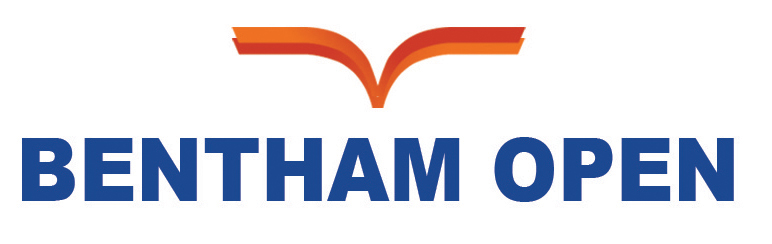 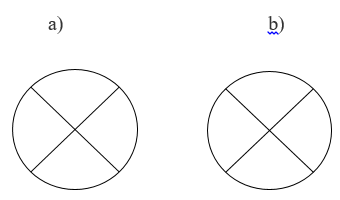 